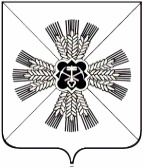 КЕМЕРОВСКАЯ ОБЛАСТЬ АДМИНИСТРАЦИЯ ПРОМЫШЛЕННОВСКОГО МУНИЦИПАЛЬНОГО ОКРУГАПОСТАНОВЛЕНИЕот «28» августа 2023 г. № 1043-ппгт. ПромышленнаяО создании согласительной комиссииНа основании Федерального закона от 06.10.2003 № 131-ФЗ «Об общих принципах организации местного самоуправления в Российской Федерации», статьи 33 Градостроительного кодекса Российской Федерации, Устава муниципального образования Промышленновского муниципального округа Кемеровской области – Кузбасса, части 9 статьи 25 Градостроительного кодекса Российской Федерации, Приказа Минэкономразвития России                    от 21.07.2016 № 460 «Об утверждении порядка согласования проектов документов территориального планирования муниципальных образований, состава и порядка работы согласительной комиссии при согласовании проектов документов территориального планирования», в целях урегулирования разногласий, послуживших основанием для подготовки заключения Минэкономразвития России от 20.07.2023                                                    № 3255000-2460сз\вх-9215, содержащих положения о несогласии с проектом о внесении изменений в генеральный план Промышленновского муниципального округа, утвержденный решением Совета народных депутатов Промышленновского муниципального округа от 31.03.2022 № 392 «Об утверждении генерального плана Промышленновского муниципального округа»:1. Создать согласительную комиссию.2. Утвердить состав согласительной комиссии согласно приложению                   к настоящему постановлению.3. Разместить настоящее постановление на официальном сайте администрации Промышленновского муниципального округа в сети Интернет, опубликовать в газете «Эхо».4. Контроль за исполнением настоящего постановления возложить                   на заместителя главы Промышленновского муниципального округа                          - начальника Управления по жизнеобеспечению и строительству администрации Промышленновского муниципального округа А.А. Зарубина. 5.  Постановление вступает в силу со дня подписания.СОСТАВ согласительной комиссии Представитель Федерального агентства лесного хозяйства (по согласованию)Представитель разработчика проекта о внесении изменений в генеральный план Промышленновского муниципального округа, утвержденный решением Совета народных депутатов Промышленновского муниципального округа                  от 31.03.2022 № 392 «Об утверждении генерального плана Промышленновского муниципального округа», Центра градпроектирования и кадастра «РКЦ «Земля» (ИП Фомичев И.Н.) (по согласованию). ГлаваГлаваПромышленновского муниципального округаПромышленновского муниципального округаС.А. ФедарюкИсп. Ю.А. КрыловаТел. 74734Исп. Ю.А. КрыловаТел. 74734Приложение к постановлениюадминистрации Промышленновского муниципального округа от «28» августа 2023 № 1043-пПриложение к постановлениюадминистрации Промышленновского муниципального округа от «28» августа 2023 № 1043-пПриложение к постановлениюадминистрации Промышленновского муниципального округа от «28» августа 2023 № 1043-пЗарубин Артем Анатольевич- заместитель  главы Промышленновского муниципального округа – начальник Управления по жизнеобеспечению                            и строительству администрации Промышленновского муниципального округаКрылова Юлия Анатольевна   - начальник отдела по архитектуре                           и градостроительству администрации Промышленновского муниципального округаБелоконь Юлия Юрьевна- и.о. председателя комитета по управлению муниципальным имуществом администрации Промышленновского муниципального округаЯрополова Татьяна Алексеевна- начальник Главного управления архитектуры и градостроительства Кузбасса (по согласованию)Дегтярев Дмитрий Сергеевич- заместитель директора Департамента планирования территориального развития Министерства экономического развития Российской Федерации (по согласованию)Заместитель главыПромышленновского муниципального округа - начальник Управления по жизнеобеспечению и строительству администрации Промышленновского муниципального округаА.А. Зарубин